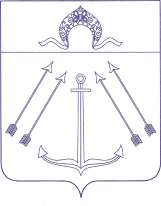 СОВЕТ  ДЕПУТАТОВ ПОСЕЛЕНИЯ  КОКОШКИНО   В ГОРОДЕ МОСКВЕ	________________________________________________________________РЕШЕНИЕ      от 19 декабря 2019 года   № 104/4 Об утверждении адресного перечнядворовых территорий поселения Кокошкино,подлежащих комплексному благоустройству в 2020 году за счет средств субсидий бюджетупоселения Кокошкино и за счет примененияпатентной системы налогооблаженияВ соответствии с федеральным законом от 6 октября 2003 года № 131-ФЗ «Об общих принципах организации местного самоуправления в Российской Федерации», Законом города Москвы от 6 ноября 2002 года № 56 «Об организации местного самоуправления в городе Москвы», руководствуясь Уставом поселения Кокошкино, Совет депутатов поселения Кокошкино решил:Утвердить адресный перечень дворовых территорий поселения Кокошкино, подлежащих комплексному благоустройству территорий жилой застройки поселения Кокошкино в 2020 году за счет средств субсидий бюджету поселения Кокошкино (приложение 1).Утвердить адресный перечень дворовых территорий поселения Кокошкино, подлежащих комплексному благоустройству территорий жилой застройки поселения Кокошкино в 2020 году за счет средств патентной системы налогооблажения (приложение 2).3. Опубликовать настоящее решение в информационном бюллетене администрации поселения Кокошкино и разместить на официальном сайте администрации поселения Кокошкино информационно-телекоммуникационной сети «Интернет».Контроль за исполнением настоящего решения возложить на главу поселения Кокошкино Сорокина Е.В.Глава поселения Кокошкино                                                                    Е.В. Сорокин                                                                                                                                                                                         Приложение 1                                                                                           									     к решению Совета депутатов                                                                                                                                                                             поселения Кокошкино                                                                                                                                                                             от 19.12.2019 № 104/4  Адресный перечень дворовых территорий поселения Кокошкино подлежащих комплексному благоустройству в 2020 году за счет средств субсидий бюджета поселения Кокошкино               Приложение 2                                                                                           									     к решению Совета депутатов                                                                                                                                                                             поселения Кокошкино                                                                                                                                                                             от 19.12.2019 № 104/4Адресный перечень дворовых территорий поселения Кокошкино подлежащих комплексному благоустройству в 2020 году за счет патентной системы налогооблажения№ п/пМуниципальное образованиеАдресТип объектаПлощадь, кв.м1поселение Кокошкиноул. Ленина д.12дворовая территория10 0002поселение Кокошкиноул. Железнодорожная д.4дворовая территория12 4003поселение Кокошкиноул. Дачная д.1дворовая территория9 2164поселение Кокошкиноул. Дачная д.2дворовая территория4 2505поселение Кокошкиноул. Дачная д.3дворовая территория8 7206поселение Кокошкиноул. Дачная д.5дворовая территория5 4847поселение Кокошкиноул. Дачная д.8дворовая территория6 3008поселение Кокошкиноул. Дачная д.9дворовая территория7 3009поселение Кокошкиноул. Дачная д.10дворовая территория7 20010поселение Кокошкиноул. Школьная д.1дворовая территория5 80011поселение Кокошкиноул. Школьная д.3Адворовая территория6 30012поселение Кокошкиноул. Школьная д.7дворовая территория5 10013поселение Кокошкиноул. Ленина д.6дворовая территория6 50014поселение Кокошкиноул. Дачная вбл. д.3Аобщественное пространство65 000№ п/пМуниципальное образованиеАдресТип объектаПлощадь, кв.м1поселение Кокошкиноул. Дачная д.7Адворовая территория6 500